ΠΑΡΑΡΤΗΜΑ Γ – Υπόδειγµα Οικονοµικής Προσφοράς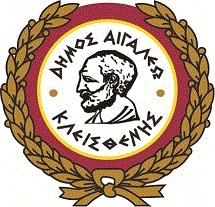 ΕΛΛΗΝΙΚΗ ΔΗΜΟΚΡΑΤΙΑ                                                              ΝΟΜΟΣ  ΑΤΤΙΚΗΣ		ΔΗΜΟΣ  ΑΙΓΑΛΕΩ	 	Δ/ΝΣΗ KOIΝΩΝΙΚΗΣ ΠΡΟΣΤΑΣΙΑΣΕΝΤΥΠΟ ΟΙΚΟΝΟΜΙΚΗΣ ΠΡΟΣΦΟΡΑΣΤης Επιχείρησης ……………………………………………… με ΑΦΜ …………………… Δ.Ο.Υ…………………Έδρα ………………………………………………………………Οδός ………………………………………. Αριθμός …………………….Τηλέφωνο ………………………………………………………………….Fax : ………………………………………………………………Η παρούσα προσφορά αφορά τον   διαγωνισμό του Δήμου Αιγάλεω  (Αριθμ. Διακήρυξης……………./ με τίτλο : «Προμήθεια εξοπλισμού για την κάλυψη των αναγκών της Δ/νσης Κοινωνικής Προστασίας και των Δομών Παροχής Βασικών Αγαθών :Δομή Παροχής Συσσιτίου, Κοινωνικό Παντοπωλείο ,Κοινωνικό Φαρμακείο» με κριτήριο την πλέον συμφέρουσα από οικονομική άποψη προσφορά αποκλειστικά βάσει τιμής  και αναφέρεται στην προμήθεια των παρακάτω ειδών :Με την παρούσα Οικονομική Προσφορά αποδέχομαι ανεπιφύλακτα όλους τους όρους της διακήρυξης.Η προσφορά ισχύει για διάστημα τεσσάρων (4) μηνών από την επόμενη της διενέργειας του διαγωνισμού.ΤΟΠΟΣ –ΗΜΕΡΟΜΗΝΙΑ………………………………………….ΓΙΑ ΤΟ ΔΙΑΓΩΝΙΖΟΜΕΝΟΣΦΡΑΓΙΔΑ & ΥΠΟΓΡΑΦΗ……………………………………….. Σημείωση:Προσφορές υποβάλλονται για μία έως και για όλες τις ομάδες. Ο κάθε διαγωνιζόμενος οφείλει να υποβάλει προσφορά για το σύνολο των υπό    προμήθεια ειδών κάθε  ομάδας όπως  αυτά αναφέρονται στον κάθε Ενδεικτικό Τμηματικό Προϋπολογισμό αντιστοίχως. Στην περίπτωση που δεν είναι επιθυμητή η υποβολή της προσφοράς για κάποια από τις  ανωτέρω ομάδες, ο αντίστοιχος πίνακας θα μείνει ασυμπλήρωτοςΟΜΑΔΑ Α –ΠΡΟΜΗΘΕΙΑ ΕΞΟΠΛΙΣΜΟΥ ΗΛΕΚΤΡΙΚΩΝ  ΣΥΣΚΕΥΩΝΟΜΑΔΑ Α –ΠΡΟΜΗΘΕΙΑ ΕΞΟΠΛΙΣΜΟΥ ΗΛΕΚΤΡΙΚΩΝ  ΣΥΣΚΕΥΩΝΟΜΑΔΑ Α –ΠΡΟΜΗΘΕΙΑ ΕΞΟΠΛΙΣΜΟΥ ΗΛΕΚΤΡΙΚΩΝ  ΣΥΣΚΕΥΩΝΟΜΑΔΑ Α –ΠΡΟΜΗΘΕΙΑ ΕΞΟΠΛΙΣΜΟΥ ΗΛΕΚΤΡΙΚΩΝ  ΣΥΣΚΕΥΩΝΟΜΑΔΑ Α –ΠΡΟΜΗΘΕΙΑ ΕΞΟΠΛΙΣΜΟΥ ΗΛΕΚΤΡΙΚΩΝ  ΣΥΣΚΕΥΩΝΟΜΑΔΑ Α –ΠΡΟΜΗΘΕΙΑ ΕΞΟΠΛΙΣΜΟΥ ΗΛΕΚΤΡΙΚΩΝ  ΣΥΣΚΕΥΩΝΟΜΑΔΑ Α –ΠΡΟΜΗΘΕΙΑ ΕΞΟΠΛΙΣΜΟΥ ΗΛΕΚΤΡΙΚΩΝ  ΣΥΣΚΕΥΩΝΔ/ΝΣΗ ΚΟΙΝΩΝΙΚΗΣ ΠΡΟΣΤΑΣΙΑΣ (ΚΑΠΗ)Δ/ΝΣΗ ΚΟΙΝΩΝΙΚΗΣ ΠΡΟΣΤΑΣΙΑΣ (ΚΑΠΗ)Δ/ΝΣΗ ΚΟΙΝΩΝΙΚΗΣ ΠΡΟΣΤΑΣΙΑΣ (ΚΑΠΗ)Δ/ΝΣΗ ΚΟΙΝΩΝΙΚΗΣ ΠΡΟΣΤΑΣΙΑΣ (ΚΑΠΗ)Δ/ΝΣΗ ΚΟΙΝΩΝΙΚΗΣ ΠΡΟΣΤΑΣΙΑΣ (ΚΑΠΗ)Δ/ΝΣΗ ΚΟΙΝΩΝΙΚΗΣ ΠΡΟΣΤΑΣΙΑΣ (ΚΑΠΗ)Δ/ΝΣΗ ΚΟΙΝΩΝΙΚΗΣ ΠΡΟΣΤΑΣΙΑΣ (ΚΑΠΗ)Α/ΑΕΙΔΟΣ/ΠΕΡΙΓΡΑΦΗΕΙΔΟΣ/ΠΕΡΙΓΡΑΦΗΤΕΜΑΧΙΑΤΙΜΗ ΜΟΝΑΔΑΣΑΞΙΑ(€)ΑΞΙΑ(€)1ΒραστήραςΒραστήρας52CD PlayerCD Player63ΦραπεδιέραΦραπεδιέρα54Συσκευή ασύρματου τηλεφώνουΣυσκευή ασύρματου τηλεφώνου35Συσκευή ενσύρματου τηλεφώνουΣυσκευή ενσύρματου τηλεφώνου36ΤοστιέραΤοστιέρα67Ηλεκτρικό ΜπρίκιΗλεκτρικό Μπρίκι88Δίπορτο Ψυγείο (Ύψος 140)Δίπορτο Ψυγείο (Ύψος 140)39Αφυγραντήρας (Εως30 Τ.Μ.)Αφυγραντήρας (Εως30 Τ.Μ.)710ΛεμονοστύφτηΛεμονοστύφτη411Τηλεοράσεις Πλάσμα (Των 50 )Τηλεοράσεις Πλάσμα (Των 50 )1012ΚαφετιέραΚαφετιέρα5ΚΑΘΑΡΗ ΑΞΙΑΚΑΘΑΡΗ ΑΞΙΑΦΠΑ 24%ΦΠΑ 24%ΣΥΝΟΛΟΣΥΝΟΛΟΔ/ΝΣΗ ΚΟΙΝΩΝΙΚΗΣ ΠΡΟΣΤΑΣΙΑΣ (ΚΑΠΗ)Δ/ΝΣΗ ΚΟΙΝΩΝΙΚΗΣ ΠΡΟΣΤΑΣΙΑΣ (ΚΑΠΗ)Δ/ΝΣΗ ΚΟΙΝΩΝΙΚΗΣ ΠΡΟΣΤΑΣΙΑΣ (ΚΑΠΗ)Δ/ΝΣΗ ΚΟΙΝΩΝΙΚΗΣ ΠΡΟΣΤΑΣΙΑΣ (ΚΑΠΗ)Δ/ΝΣΗ ΚΟΙΝΩΝΙΚΗΣ ΠΡΟΣΤΑΣΙΑΣ (ΚΑΠΗ)Δ/ΝΣΗ ΚΟΙΝΩΝΙΚΗΣ ΠΡΟΣΤΑΣΙΑΣ (ΚΑΠΗ)Δ/ΝΣΗ ΚΟΙΝΩΝΙΚΗΣ ΠΡΟΣΤΑΣΙΑΣ (ΚΑΠΗ)Α/ΑΕΙΔΟΣ/ΠΕΡΙΓΡΑΦΗΕΙΔΟΣ/ΠΕΡΙΓΡΑΦΗΤΕΜΑΧΙΑΤΙΜΗ ΜΟΝΑΔΑΣΑΞΙΑ(€)ΑΞΙΑ(€)10Air Condition 12btu/HAir Condition 12btu/H10ΚΑΘΑΡΗ ΑΞΙΑΦΠΑ 24%ΣΥΝΟΛΟΔ/ΝΣΗ ΚΟΙΝΩΝΙΚΗΣ ΠΡΟΣΤΑΣΊΑΣ (ΔΟΜΗ ΠΑΡΟΧΗΣ ΣΥΣΣΙΤΙΟΥ)Δ/ΝΣΗ ΚΟΙΝΩΝΙΚΗΣ ΠΡΟΣΤΑΣΊΑΣ (ΔΟΜΗ ΠΑΡΟΧΗΣ ΣΥΣΣΙΤΙΟΥ)Δ/ΝΣΗ ΚΟΙΝΩΝΙΚΗΣ ΠΡΟΣΤΑΣΊΑΣ (ΔΟΜΗ ΠΑΡΟΧΗΣ ΣΥΣΣΙΤΙΟΥ)Δ/ΝΣΗ ΚΟΙΝΩΝΙΚΗΣ ΠΡΟΣΤΑΣΊΑΣ (ΔΟΜΗ ΠΑΡΟΧΗΣ ΣΥΣΣΙΤΙΟΥ)Δ/ΝΣΗ ΚΟΙΝΩΝΙΚΗΣ ΠΡΟΣΤΑΣΊΑΣ (ΔΟΜΗ ΠΑΡΟΧΗΣ ΣΥΣΣΙΤΙΟΥ)Δ/ΝΣΗ ΚΟΙΝΩΝΙΚΗΣ ΠΡΟΣΤΑΣΊΑΣ (ΔΟΜΗ ΠΑΡΟΧΗΣ ΣΥΣΣΙΤΙΟΥ)Δ/ΝΣΗ ΚΟΙΝΩΝΙΚΗΣ ΠΡΟΣΤΑΣΊΑΣ (ΔΟΜΗ ΠΑΡΟΧΗΣ ΣΥΣΣΙΤΙΟΥ)ΕΙΔΟΣ/ΠΕΡΙΓΡΑΦΗΕΙΔΟΣ/ΠΕΡΙΓΡΑΦΗΤΕΜΑΧΙΑΤΙΜΗ ΜΟΝΑΔΑΣΑΞΙΑ(€)ΑΞΙΑ(€)Καταψύκτης μπαούλο 120χ70 cmΚαταψύκτης μπαούλο 120χ70 cm4Κουζίνα- ΜαγειρίοΚουζίνα- Μαγειρίο1Επαγγελματικό Ψυγείο Βιτρίνα Συντήρησης με 2 ΠόρτεςΕπαγγελματικό Ψυγείο Βιτρίνα Συντήρησης με 2 Πόρτες1MULTIMULTI1ΜΠΛΕΝΤΕΡ ΗΛΕΚΤΡΙΚΟΜΠΛΕΝΤΕΡ ΗΛΕΚΤΡΙΚΟ2ΒραστήραςΒραστήρας5Λεμονοστύφτη ΗλεκτρικόΛεμονοστύφτη Ηλεκτρικό3Ράβδος ΜπλέντερΡάβδος Μπλέντερ2Ψυγείο/καταψύκτηΨυγείο/καταψύκτη3Air Condition 12btu/HAir Condition 12btu/H5Φούρνος ΜικροκυμάτωνΦούρνος Μικροκυμάτων4Απορροφητήρας επαγγελματικόςΑπορροφητήρας επαγγελματικός1Πλυντήριο Πιάτων ΠάγκουΠλυντήριο Πιάτων Πάγκου3Αφυγραντήρας (Εως100 Τ.Μ.)Αφυγραντήρας (Εως100 Τ.Μ.)4Τηλεοράσεις Πλάσμα (Των 50 )Τηλεοράσεις Πλάσμα (Των 50 )1Καταστροφέας εγγραφωνΚαταστροφέας εγγραφων2ΚΑΘΑΡΗ ΑΞΙΑΦΠΑ 24%ΣΥΝΟΛΟΔ/ΝΣΗ ΚΟΙΝΩΝΙΚΗΣ ΠΡΟΣΤΑΣΊΑΣ (Κοινωνικό Παντοπωλείο)Δ/ΝΣΗ ΚΟΙΝΩΝΙΚΗΣ ΠΡΟΣΤΑΣΊΑΣ (Κοινωνικό Παντοπωλείο)Δ/ΝΣΗ ΚΟΙΝΩΝΙΚΗΣ ΠΡΟΣΤΑΣΊΑΣ (Κοινωνικό Παντοπωλείο)Δ/ΝΣΗ ΚΟΙΝΩΝΙΚΗΣ ΠΡΟΣΤΑΣΊΑΣ (Κοινωνικό Παντοπωλείο)Δ/ΝΣΗ ΚΟΙΝΩΝΙΚΗΣ ΠΡΟΣΤΑΣΊΑΣ (Κοινωνικό Παντοπωλείο)Δ/ΝΣΗ ΚΟΙΝΩΝΙΚΗΣ ΠΡΟΣΤΑΣΊΑΣ (Κοινωνικό Παντοπωλείο)Δ/ΝΣΗ ΚΟΙΝΩΝΙΚΗΣ ΠΡΟΣΤΑΣΊΑΣ (Κοινωνικό Παντοπωλείο)ΕΙΔΟΣ/ΠΕΡΙΓΡΑΦΗΕΙΔΟΣ/ΠΕΡΙΓΡΑΦΗΤΕΜΑΧΙΑΤΙΜΗ ΜΟΝΑΔΑΣΑΞΙΑ(€)ΑΞΙΑ(€)1Επαγγελµατικό ψυγείο δίπορτο θάλαµοςΕπαγγελµατικό ψυγείο δίπορτο θάλαµος22Καταψύκτης μπαούλο 120χ70 cmΚαταψύκτης μπαούλο 120χ70 cm2Air Condition 12btu/HAir Condition 12btu/H33ΨΥΓΕΙΟ ΠΑΓΚΟ (2X1 ΎΨΟΣ)ΨΥΓΕΙΟ ΠΑΓΚΟ (2X1 ΎΨΟΣ)1Αφυγραντήρας (Εως 50 Τ.Μ.)Αφυγραντήρας (Εως 50 Τ.Μ.)3ΚΑΘΑΡΗ ΑΞΙΑΦΠΑ 24%ΣΥΝΟΛΟΔ/ΝΣΗ ΚΟΙΝΩΝΙΚΗΣ ΠΡΟΣΤΑΣΊΑΣ (Κοινωνικό Φαρμακείο)Δ/ΝΣΗ ΚΟΙΝΩΝΙΚΗΣ ΠΡΟΣΤΑΣΊΑΣ (Κοινωνικό Φαρμακείο)Δ/ΝΣΗ ΚΟΙΝΩΝΙΚΗΣ ΠΡΟΣΤΑΣΊΑΣ (Κοινωνικό Φαρμακείο)Δ/ΝΣΗ ΚΟΙΝΩΝΙΚΗΣ ΠΡΟΣΤΑΣΊΑΣ (Κοινωνικό Φαρμακείο)Δ/ΝΣΗ ΚΟΙΝΩΝΙΚΗΣ ΠΡΟΣΤΑΣΊΑΣ (Κοινωνικό Φαρμακείο)Δ/ΝΣΗ ΚΟΙΝΩΝΙΚΗΣ ΠΡΟΣΤΑΣΊΑΣ (Κοινωνικό Φαρμακείο)Δ/ΝΣΗ ΚΟΙΝΩΝΙΚΗΣ ΠΡΟΣΤΑΣΊΑΣ (Κοινωνικό Φαρμακείο)ΕΙΔΟΣ/ΠΕΡΙΓΡΑΦΗΕΙΔΟΣ/ΠΕΡΙΓΡΑΦΗΤΕΜΑΧΙΑΤΙΜΗ ΜΟΝΑΔΑΣΑΞΙΑ(€)ΑΞΙΑ(€)Ψυγείο για φάρμακαΨυγείο για φάρμακα1ΚΑΘΑΡΗ ΑΞΙΑΦΠΑ 24%ΣΥΝΟΛΟΟΜΑΔΑ Β- ΠΡΟΜΗΘΕΙΑ ΕΙΔΩΝ ΜΑΓΕΙΡΕΙΟΥ ΚΑΙ ΕΣΤΙΑΣΗΣΟΜΑΔΑ Β- ΠΡΟΜΗΘΕΙΑ ΕΙΔΩΝ ΜΑΓΕΙΡΕΙΟΥ ΚΑΙ ΕΣΤΙΑΣΗΣΟΜΑΔΑ Β- ΠΡΟΜΗΘΕΙΑ ΕΙΔΩΝ ΜΑΓΕΙΡΕΙΟΥ ΚΑΙ ΕΣΤΙΑΣΗΣΟΜΑΔΑ Β- ΠΡΟΜΗΘΕΙΑ ΕΙΔΩΝ ΜΑΓΕΙΡΕΙΟΥ ΚΑΙ ΕΣΤΙΑΣΗΣΟΜΑΔΑ Β- ΠΡΟΜΗΘΕΙΑ ΕΙΔΩΝ ΜΑΓΕΙΡΕΙΟΥ ΚΑΙ ΕΣΤΙΑΣΗΣΟΜΑΔΑ Β- ΠΡΟΜΗΘΕΙΑ ΕΙΔΩΝ ΜΑΓΕΙΡΕΙΟΥ ΚΑΙ ΕΣΤΙΑΣΗΣΟΜΑΔΑ Β- ΠΡΟΜΗΘΕΙΑ ΕΙΔΩΝ ΜΑΓΕΙΡΕΙΟΥ ΚΑΙ ΕΣΤΙΑΣΗΣΔ/ΝΣΗ ΚΟΙΝΩΝΙΚΗΣ ΠΡΟΣΤΑΣΊΑΣ (ΔΟΜΗ ΠΑΡΟΧΗΣ ΣΥΣΣΙΤΙΟΥ)Δ/ΝΣΗ ΚΟΙΝΩΝΙΚΗΣ ΠΡΟΣΤΑΣΊΑΣ (ΔΟΜΗ ΠΑΡΟΧΗΣ ΣΥΣΣΙΤΙΟΥ)Δ/ΝΣΗ ΚΟΙΝΩΝΙΚΗΣ ΠΡΟΣΤΑΣΊΑΣ (ΔΟΜΗ ΠΑΡΟΧΗΣ ΣΥΣΣΙΤΙΟΥ)Δ/ΝΣΗ ΚΟΙΝΩΝΙΚΗΣ ΠΡΟΣΤΑΣΊΑΣ (ΔΟΜΗ ΠΑΡΟΧΗΣ ΣΥΣΣΙΤΙΟΥ)Δ/ΝΣΗ ΚΟΙΝΩΝΙΚΗΣ ΠΡΟΣΤΑΣΊΑΣ (ΔΟΜΗ ΠΑΡΟΧΗΣ ΣΥΣΣΙΤΙΟΥ)Δ/ΝΣΗ ΚΟΙΝΩΝΙΚΗΣ ΠΡΟΣΤΑΣΊΑΣ (ΔΟΜΗ ΠΑΡΟΧΗΣ ΣΥΣΣΙΤΙΟΥ)Δ/ΝΣΗ ΚΟΙΝΩΝΙΚΗΣ ΠΡΟΣΤΑΣΊΑΣ (ΔΟΜΗ ΠΑΡΟΧΗΣ ΣΥΣΣΙΤΙΟΥ)1ΤΑΨΙ  ΟΡΘΟΓΩΝΙΟΤΑΨΙ  ΟΡΘΟΓΩΝΙΟ5,002ΚΑΤΣΑΡΟΛΕΣΚΑΤΣΑΡΟΛΕΣ5,003ΜΑΧΑΙΡΙΑ ΚΡΕΑΤΟΣ ΜΕΓΑΛΑΜΑΧΑΙΡΙΑ ΚΡΕΑΤΟΣ ΜΕΓΑΛΑ7,004ΜΑΧΑΙΡΙΑ ΜΙΚΡΑ ΓΙΑ ΠΑΤΑΤΕΣ ΚΑΙ ΦΡΟΥΤΑΜΑΧΑΙΡΙΑ ΜΙΚΡΑ ΓΙΑ ΠΑΤΑΤΕΣ ΚΑΙ ΦΡΟΥΤΑ11,005ΜΑΧΑΙΡΙΑ ΨΩΜΙΟΥ ΠΡΙΟΝΩΤΑ ΜΕΓΑΛΑΜΑΧΑΙΡΙΑ ΨΩΜΙΟΥ ΠΡΙΟΝΩΤΑ ΜΕΓΑΛΑ7,006ΣΟΥΡΩΤΗΡΙΑ ΠΛΑΣΤΙΚΑ ή ΑΝΟΞΕΙΔΩΤΑ ΔΙΑΜΕΤΡΟΣ 27 ή 38 cmΣΟΥΡΩΤΗΡΙΑ ΠΛΑΣΤΙΚΑ ή ΑΝΟΞΕΙΔΩΤΑ ΔΙΑΜΕΤΡΟΣ 27 ή 38 cm6,007ΣΟΥΡΩΤΗΡΙ ΠΟΥ ΕΦΑΡΜΟΖΕΙ ΣΤΗΝ ΚΑΤΣΑΡΟΛΑ ΓΙΑ ΛΑΧΑΝΙΚΑ/ΨΑΡΙΑΣΟΥΡΩΤΗΡΙ ΠΟΥ ΕΦΑΡΜΟΖΕΙ ΣΤΗΝ ΚΑΤΣΑΡΟΛΑ ΓΙΑ ΛΑΧΑΝΙΚΑ/ΨΑΡΙΑ5,008ΠΛΑΣΤΙΚΗ ΛΕΚΑΝΗ ΔΙΑΜΕΤΡΟΥ 40 cmΠΛΑΣΤΙΚΗ ΛΕΚΑΝΗ ΔΙΑΜΕΤΡΟΥ 40 cm6,009ΠΛΑΣΤΙΚΗ ΛΕΚΑΝΗ ΔΙΑΜΕΤΡΟΥ 44 cmΠΛΑΣΤΙΚΗ ΛΕΚΑΝΗ ΔΙΑΜΕΤΡΟΥ 44 cm6,0010ΠΛΑΣΤΙΚΗ ΛΕΚΑΝΗ ΔΙΑΜΕΤΡΟΥ 48 cmΠΛΑΣΤΙΚΗ ΛΕΚΑΝΗ ΔΙΑΜΕΤΡΟΥ 48 cm5,0011ΤΡΙΦΤΗΣ ΤΥΡΙΩΝΤΡΙΦΤΗΣ ΤΥΡΙΩΝ5,0012ΤΡΙΦΤΗΣ ΓΙΑ ΛΑΧΑΝΟΤΡΙΦΤΗΣ ΓΙΑ ΛΑΧΑΝΟ5,0013ΞΥΛΟ ΚΟΠΗΣ ΓΙΑ ΚΟΤΟΠΟΥΛΟ/ΚΡΕΑΣ (ΠΛΑΣΤΙΚΟ) ΜΕΓΑΛΟΞΥΛΟ ΚΟΠΗΣ ΓΙΑ ΚΟΤΟΠΟΥΛΟ/ΚΡΕΑΣ (ΠΛΑΣΤΙΚΟ) ΜΕΓΑΛΟ3,0014ΞΥΛΟ ΚΟΠΗΣ ΨΩΜΙΟΥ (ΞΥΛΙΝΟ)ΞΥΛΟ ΚΟΠΗΣ ΨΩΜΙΟΥ (ΞΥΛΙΝΟ)5,0015ΓΑΝΤΙΑ - ΠΙΑΣΤΡΕΣ ΥΨΑΣΜΑΤΙΝΑ ΤΑΨΙΩΝ (ΖΕΥΓΗ)ΓΑΝΤΙΑ - ΠΙΑΣΤΡΕΣ ΥΨΑΣΜΑΤΙΝΑ ΤΑΨΙΩΝ (ΖΕΥΓΗ)11,0016ΚΟΥΤΑΛΕΣ ΒΑΘΙΕΣ ΣΕΡΒΙΡΙΣΜΑΤΟΣΚΟΥΤΑΛΕΣ ΒΑΘΙΕΣ ΣΕΡΒΙΡΙΣΜΑΤΟΣ9,0017ΚΟΥΤΑΛΑ ΤΡΥΠΗΤΗΚΟΥΤΑΛΑ ΤΡΥΠΗΤΗ6,0018ΣΠΑΤΟΥΛΑ ΣΕΡΒΙΡΙΣΜΑΤΟΣΣΠΑΤΟΥΛΑ ΣΕΡΒΙΡΙΣΜΑΤΟΣ7,0019ΑΥΓΟΔΑΡΤΗΣΑΥΓΟΔΑΡΤΗΣ6,0020ΚΟΣΚΙΝΟ ΨΙΛΟ ΓΙΑ ΑΛΕΥΡΙΚΟΣΚΙΝΟ ΨΙΛΟ ΓΙΑ ΑΛΕΥΡΙ6,0021ΠΛΑΣΤΙΚΑ ΜΠΩΛ ΜΙΑΣ ΜΕΡΙΔΑΣ ΦΑΓΗΤΟΥΠΛΑΣΤΙΚΑ ΜΠΩΛ ΜΙΑΣ ΜΕΡΙΔΑΣ ΦΑΓΗΤΟΥ40,0022Λάντζα με τρείς γούρνεςΛάντζα με τρείς γούρνες123Καταιωνιστήρας με βρύση λάντζαςΚαταιωνιστήρας με βρύση λάντζας224Ανοξείδωτο Ερμάριο 140Χ70Χ85Ανοξείδωτο Ερμάριο 140Χ70Χ85225ΤΡΑΠΕΖΙ ΕΡΓΑΣΙΑΣ 160Χ70Χ86ΤΡΑΠΕΖΙ ΕΡΓΑΣΙΑΣ 160Χ70Χ86226ΠΟΤΗΡΙΑ ΝΕΡΟΥ ΧΟΝΤΡΑ ΣΩΛΗΝΑ (220Μ.L. GRAND BAR 0.32  )ΠΟΤΗΡΙΑ ΝΕΡΟΥ ΧΟΝΤΡΑ ΣΩΛΗΝΑ (220Μ.L. GRAND BAR 0.32  )600,0027ΦΛΥΤΖΑΝΙΑ ΤΣΑΓΙΟΥ ΛΕΥΚΑ ΠΟΡΣΕΛΑΝΗ (180c.c. 1.22  )ΦΛΥΤΖΑΝΙΑ ΤΣΑΓΙΟΥ ΛΕΥΚΑ ΠΟΡΣΕΛΑΝΗ (180c.c. 1.22  )420,0028ΦΛΥΤΖΑΝΙΑ ΚΑΦΕ ΛΕΥΚΟ Ν567 (80ml 0.91  )ΦΛΥΤΖΑΝΙΑ ΚΑΦΕ ΛΕΥΚΟ Ν567 (80ml 0.91  )510,0029ΚΟΥΤΑΛΑΚΙ ΓΛΥΚΟΥ ΑΠΟ ΑΝΟΞΕΙΔΩΤΟ ΑΤΣΑΛΙΚΟΥΤΑΛΑΚΙ ΓΛΥΚΟΥ ΑΠΟ ΑΝΟΞΕΙΔΩΤΟ ΑΤΣΑΛΙ70,00Πιάτο Ρηχό Στρογγυλό 27cmΠιάτο Ρηχό Στρογγυλό 27cm44,00Πιρούνι φαγητού  INOXΠιρούνι φαγητού  INOX44,00Μαχαίρι ΦαγητούΜαχαίρι Φαγητού34,00ΚΑΘΑΡΗ ΑΞΙΑΦΠΑ 24%ΣΥΝΟΛΟΓΕΝΙΚΟ ΣΥΝΟΛΟ ΚΑΘΑΡΗΣ ΑΞΙΑΣΦΠΑ 24%ΓΕΝΙΚΟ ΣΥΝΟΛΟΠΟΣΟ ΟΛΟΓΡΑΦΩΣ :